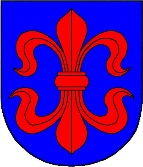 VILKAVIŠKIO RAJONO SAVIVALDYBĖS MERASPOTVARKISDĖL PRETENDENTŲ Į VILKAVIŠKIO VAIKŲ LOPŠELIO-DARŽELIO „PASAKA“ DIREKTORIAUS PAREIGAS KONKURSO KOMISIJOS SUDARYMO2021 m. kovo 23 d. Nr. B-MP-36Vilkaviškis Vadovaudamasis Lietuvos Respublikos vietos savivaldos įstatymo 20 straipsnio 2 dalies 16 punktu, Konkurso valstybinių ir savivaldybių švietimo įstaigų (išskyrus aukštąsias mokyklas) vadovų pareigoms eiti tvarkos aprašo, patvirtinto Lietuvos Respublikos švietimo, mokslo ir sporto ministro 2011 m. liepos 1 d. įsakymu Nr. V-1193 „Dėl Konkurso valstybinių ir savivaldybių švietimo įstaigų (išskyrus aukštąsias mokyklas) vadovų pareigoms eiti tvarkos aprašo patvirtinimo“, 5, 51, 15 ir 26 punktais, atsižvelgdamas į Lietuvos Respublikos švietimo, mokslo ir sporto ministerijos 2020-09-25 raštą Nr. SR-4407 „Dėl Švietimo, mokslo ir sporto ministerijos atstovo į viešų konkursų vadovo pareigoms eiti komisijas teikimo“, į Vilkaviškio vaikų lopšelio-darželio „Pasaka“ 2020-10-30 raštą Nr. (1.8) SD-60 „Dėl kandidatų į komisijos narius teikimo“, į Lietuvos ikimokyklinio ugdymo įstaigų vadovų asociacijos 2020-11-10 raštą Nr. S-25 „Dėl kandidato delegavimo į konkursų komisijos narius“, į Vilkaviškio rajono savivaldybės mero 2020 m. lapkričio 12 d. potvarkį Nr. B-MP-83 „Dėl kandidato į komisijų narius teikimo“, į Vilkaviškio vaikų lopšelio-darželio „Eglutė“ 2020-11-18 raštą Nr. (2.4)-S-6-73 „Dėl atstovo į komisijos narius“, įvertinęs galimybes užtikrinti valstybės lygio ekstremaliosios situacijos operacijų vadovo nustatytas asmenų srautų valdymo, saugaus atstumo laikymosi ir kitas būtinas visuomenės sveikatos saugos, higienos, asmenų aprūpinimo būtinosiomis asmeninėmis apsaugos priemonėmis sąlygas: 1. S u d a r a u Pretendentų į Vilkaviškio vaikų lopšelio-darželio „Pasaka“ direktoriaus pareigas konkurso komisiją:Alma Finagėjevienė, Vilkaviškio rajono savivaldybės administracijos Švietimo, kultūros ir sporto skyriaus vedėja, komisijos pirmininkė;Jonas Vaščėga, Lietuvos Respublikos švietimo, mokslo ir sporto ministerijos Švietimo kokybės ir regioninės politikos departamento Regioninės politikos analizės skyriaus vyriausiasis specialistas;Lina Bagdanavičienė, Druskininkų lopšelio-darželio „Bitutė“ direktorė, Lietuvos ikimokyklinio ugdymo įstaigų vadovų asociacijos prezidentė; Edita Andriulionienė, Vilkaviškio vaikų lopšelio-darželio „Pasaka“ meninio ugdymo pedagogė, pedagogų atstovė;Ingrida Kromelienė, Vilkaviškio vaikų lopšelio-darželio „Pasaka“ mokinių tėvų atstovė;Eglė Budrytė-Vilbikė, Vilkaviškio vaikų lopšelio-darželio „Pasaka“ mokinių tėvų atstovė, atstovaujanti mokiniams;Renata Sakalauskienė, Vilkaviškio vaikų lopšelio-darželio „Eglutė“ direktorė, Vilkaviškio vaikų lopšelio-darželio „Pasaka“ socialinių partnerių atstovė.2. N u s t a t a u, kad Pretendentų į Vilkaviškio vaikų lopšelio-darželio „Pasaka“ direktoriaus pareigas konkurso komisijos posėdis vyks 2021 m. kovo 29 d. 14.00 val. nuotoliniu būdu.Šis potvarkis per vieną mėnesį nuo įsigaliojimo dienos gali būti skundžiamas Lietuvos administracinių ginčų komisijos Kauno apygardos skyriui (adresu: Laisvės al. 36, Kaunas) Lietuvos Respublikos ikiteisminio administracinių ginčų nagrinėjimo tvarkos įstatymo nustatyta tvarka.Savivaldybės merasAlgirdas Neiberka